Desire2Learn (D2L) Winterim Workshop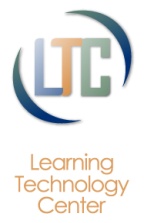 Friday, January 17, 2014, Hyland Hall, Room 3101Workshop Facilitators: Renee Pfeifer-Luckett, Amy Williams, and Elizabeth SimpsonParticipants may register for the full day or only selected sessions.D2L assistance is available in the Learning Technology Center, McGraw Hall 120, Monday-Friday, 8:30 a.m. to 4:30 p.m.TIMETOPIC9:00 to 9:15 a.m.Welcome, Introductions, and Overview of the Day9:15 to 9:45a.m.D2L How To: D2L Overview, Login Process, Course Request, and Documentation/HelpFor those new to D2L, attend this session for an overview of D2L, and to learn about the login process, the new Course Request tool, and options for assistance with your D2L course.9:45 to 10:45 a.m.D2L How To: What’s New: D2L Version 10.1D2L has upgraded to version 10.1 which has involved significant visual changes to Content, Discussions, and User Progress. See these changes and learn about additional new features that will make using D2L easier and more efficient.Break11:00 to 11:45 a.m.Strategies & Resources: Organizing D2L ContentD2L How To: D2L Starter Course, File Manager and HTML EditorLearn tips and best practices for managing files and organizing your course content to make it easier for students to navigate.  Also learn how to use templates from the D2L Starter Course and HTML Editor to simplify course content development.Break12:30  to 1:15 a.m.Strategies and Resources: Effective Quizzing, Exams, and Respondus LockDown BrowserD2L How To: Quiz Tool and LockDown BrowserIdentify opportunities to use quizzing more effectively and learn strategies to overcome challenges. Learn about creating quizzes in D2L, and use features such as “Question Library," random question sections, and LockDown Browser software to promote academic honesty..Break1:30 to 2:15 p.m.Strategies and Resources: Creating Effective DiscussionsD2L How To: Discussion ForumLearn strategies to facilitate engaging online discussions and organize/streamline the feedback process. Also learn the technical process of how to set up and organize discussion forums in D2L.Break2:30 to 3:30 p.m.Strategies and Resources: Online AssessmentD2L How To: Dropbox & the D2L Rubric ToolIdentify a variety of engaging ways to assess learners online and how to use rubrics in general.  Explore the new D2L Rubric Tool and learn how to efficiently provide detailed feedback.Break3:45 to 4:45 p.m.D2L How To: GradebookIdentify strategies to incorporate a variety of grading and assessment strategies and techniques and learn how to set-up grades in D2L.Break4:45 p.m.Wrap Up